SEXUAL REPRODUCTION IN FLOWERING PLANTSReproduction ensures continuity of species generation after generations as the older individuals undergo senescence and die. Flowering plants shows sexual mode of reproduction and bears complex reproductive units as male and female reproductive units along with accessary structures.Flower is a modified stem which functions as a reproductive organ and produces ova and/or pollen. A typical angiospermic flower consists of four whorls of floral appendages attached on the receptacle: calyx, corolla, androecium (male reproductive organ consisting of stamens) and gynoecium (composed of ovary, style and stigma) .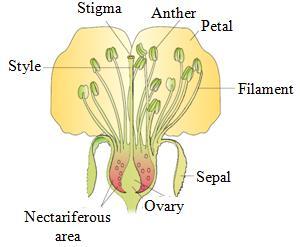 Pre-fertilisation: Structures and Events• Several structural and hormonal changes lead to formation and development of the floral primordium. Inflorescence is formed that bears floral buds and then flower.• In flowers, male (androecium) and female (gynoecium) differentiate and develops in which male and female gametes are produced.Stamen, Microsporangium and Pollen Grain :• Stamen consists of long and slender stalk called filament and generally bilobed anthers. Each lobe contains two theca (dithecious).• The anther is four-sided structure consisting of four microsporangia, two in each lobes.• Microsporangia develop further and become pollen sacs which contain pollen grains.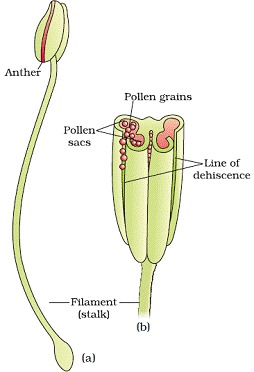 • Microsporangium is generally surrounded by four layered walls- the epidermis, endothecium, middle layer and tapetum. Innermost layer tapetum nourishes the developing pollen grains.• Sporogenous tissues- It is compactly arranged homogenous cells which are present at centre of each microsporangium when the anther is young..Microsporogenesis- The process of the formation and differentiation of microspores (pollen grains) from microspore mother cells (MMC) by reductional division is called microsporogenesis.• The cells of sporogenous tissues undergo meiotic division to form microspore tetrad. As the anther mature and dehydrate, the microspore dissociate and develops into pollen grains.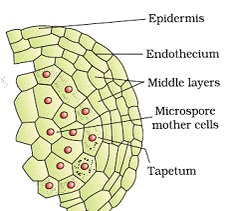 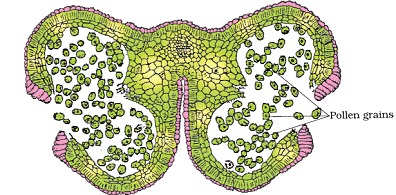 Pollen grain represents the male gametophytes. Pollen grains are made of 2 layered Wall,1. Exine :- Made of sporopollenin- most resistant organic matter known.It can withstand high temperatures and strong acids and alkali. No enzyme can degrade sporopollenin2. Intine :-
-Thin and continuous layer
– Made of cellulose and pectin3. Germ pores
– apertures on exine where sporopollenin is absent
– forms pollen tube.4. A plasma membrane surrounds cytoplasm of pollen grain.MATURE POLLEN
— A mature pollen consist of 2 cells with nucleus (Vegetative and Generative)VEGETATIVE CELLBiggerAbundant food reserveLarge irregular nucleusResponsible for the development of pollen grainGENERATIVE CELLSmallInvolves in syngamy (fuse with an egg)Dense cytoplasm and nucleus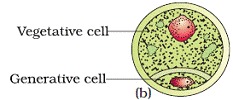 Pollen grains of many species e.g Parthenium cause severe allergies and bronchial diseases in some people and leads to chronic respiratory disorders– asthma, bronchitis, etc.• Pollen grains are rich in nutrients and are used as pollen tablets as food supplements.• Viability of pollen grain varies with species to species and should land on stigma before this period to germinate. Pollen grains of large number of species are stored in liquid nitrogen at temperature – 1960, called pollen bank.The Pistil, Megasporangium (Ovule) and Embryo sac• Gynoecium may consists of single pistil (monocarpellary) or more than one pistil (polycarpellary) which may be fused (syncarpous) or free (apocarpous).e.g Multicarpellary and syncarpous pistil- PapaverMulticarpellary and apocarpous pistil- Michelia• Each pistil has three parts the stigma, style and ovary. Inside the ovary is ovarian cavity (locule). The placenta is located inside the ovarian cavity. Megasporangia (ovules) arise from placenta.Megasporangium (ovule)Ovule is a small structure attached to placenta.Funicle – stalk by which ovule is attached to placentaHilum- junction between ovule and funicleInteguments- protective envelopsMicropyle- small opening at the tip of ovule into where pollen tube entersChalaza- basal part of ovuleNucellus (2n)-mass of cells enclosed in integuments. Has abundant food reserve.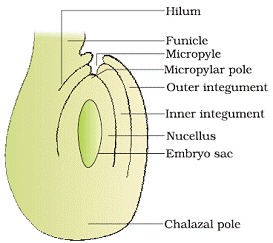 Megasporogenesis- The process of formation of megaspore from megaspore mother cell by meiotic division is known as megasporogenesis. This process takes place in ovuleOvule differentiates a single megaspore mother cell (MMC) in the micropylar region of nucellus. MMC undergoes meiotic division that results into the production of four megaspores.• In most of the flowering plants three megaspores degenerate. 1megaspore develops into female gametophyte (embryo sac).• The nucleus of functional megaspore divides mitotically to form two nuclei which move to opposite poles to form 2-nucleate embryo sac. Two more sequential mitotic division results into 8-nucleate embryo sac.• Six of the eight nuclei surrounded by cell wall and remaining two nuclei (polar nuclei) are situated below the egg apparatus.• Three cells are grouped at micropylar end to constitute egg apparatus and three cells at chalazal end forms antipodal cells. At maturity ,embryosac is 8-nucleate and 7 celled.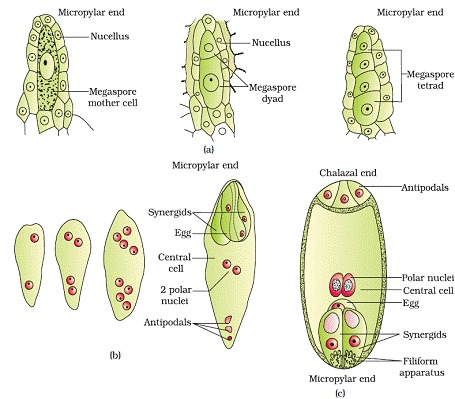 Pollination – transfer of pollen grains from anther to stigma.a) Autogamy– transfer of pollen grain from anther to stigma of same flower.i. Cleistogamous – flower which do not open. cleistogamous flowers are autogamous as there is no chance of cross-pollen landing on the stigma. Cleistogamous flowers produce assured seed-set even in the absence of pollinators. e.g Viola (common pansy), Oxalis, and Commelina.ii. Chasmogamous– exposed anther and stigma.b) Geitonogamy – transfer of pollen grains from anther to stigma of different flower of same plant. Geitonogamy is functionally cross-pollination involving a pollinating agent, genetically it is similar to autogamy since the pollen grains come from the same plantc) Xenogamy– transfer of pollen grain from anther to stigma of different plant’s flower of same species.Agents of pollination includes abiotic (water, wind) and biotic (insects, butterfly, honey bee etc. large number of pollen grains are produced by plants using abiotic mode of pollination as most of pollen grains are wasted during transfer.Adaptations in flowers for PollinationI. Wind Pollinationpollen grains :– light, non- sticky, wingedanther :- well exposedstigma :- large and featheryflower :- one ovule, arranged as inflorescenceEx : corn cob, cotton, date palmII. Water Pollination
– Bryophytes, Pteridophytes, Algaepollen grains : protected by mucilaginous coveringEx : Fresh water plants- Vallisneria, Hydrilla
Sea grass- ZosteraMain features of wind and water pollinated plants
– produce pollen grains in large no.
– do not produce nectarIII. Insect Pollination
– Flowers : large, colourful, fragrant, rich in nectar
– Pollen grains : sticky
– Stigma : stickyCertain rewards to pollinators:nectar and (edible) pollen grains as foodsprovide safe place for laying eggsEx : Amorphophallus, Yucca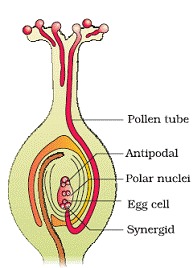 Outbreeding Devices– the various mechanisms take discourage self-pollination and encourage cross pollination as continued self-pollination leads to inbreeding depression. It includes• Pollen release and stigma receptivity not synchronized.• Anther and stigma are placed at different position.• Inhibiting pollen germination in pistil.• Production of unisexual flowers.Pollen pistil interaction – the pistil has ability to recognize the compatible pollen to initiate post pollination events that leads to fertilisation. Pollen grain produce pollen tube through germ pores to facilitate transfer of male gametes to embryo sac.Artificial HybridizationCrossing diff varieties of species- hybrid individual- with desirable characters of the parent plantsdesired pollen grains for pollination- stigma protected from contaminationEmasculation : removal of antherBagging : flower covered- bag made up of butter-prevent contamination of stigma from unwanted pollenBagged flower- attains receptivity- mature pollen grains- dusted on the stigma – rebagged- fruits allowed to developDouble Fertilisation- after entering the one of the synergids, each pollen grain releases two male gametes. One male gametes fuse with egg (Syngamy) and other male gametes fuse with two polar nuclei (triple fusion) to produce triploid primary endosperm nucleus (PEN). Since two types of fusion takes place in an embryo sac the phenomenon is called double fertilisation. The PEN develops into the endosperm and zygote develops into embryo.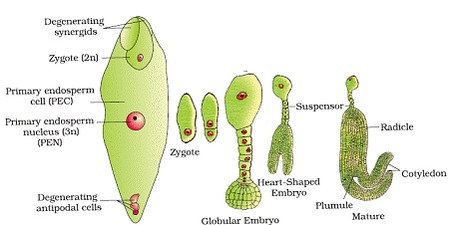 Post fertilisation events include endosperm and embryo development, maturation of ovules into seeds and ovary into fruits.Endosperm– the primary endosperm cell divides many time to forms triploid endosperm tissue having reserve food materials.Two types of endosperm development :
(i) Free nuclear type (common method)
(ii) Cellular type(a) Non-albuminous- endosperm completely utilized- before maturation of seeds. e.g pea, groundnut(b) Albuminous- a portion of endosperm remain in mature seeds. e.g wheat, maize, castorEmbryo- Embryo develops at the micropylar end of the embryo sac where the zygote is located.Embryogeny – early stages of embryo development.The zygote gives rise to the proembryo and subsequently to the globular, heart-shaped and mature embryo.Embryo consists of:
– embryonal axis
– cotyledons
– plumule
– radicleMonocotyledonous Seed
– Scutellem = Cotyledon
– Coleorrhiza: undifferentiated sheath covering radical & root cap
– Coleoptile: sheath covering plumuleSeed
– Fertilized and mature ovule develops into seed.Seed consists of:
– cotyledon(s)
– embryonal axis
– Seed coat- double layered- formed by integumentsTesta (outer coat)Tegmen (inner coat)– Micropyle:- small opening on seed coat, it facilitates entry of H2O & O2 into seeds (for germination)
– Hilum:- scar on seed coat
– Seed – Albuminous / Non-Albuminous
– Perisperm : remnants of nucellus that is persistent. Ex: Black pepper
– Dormancy: state of inactivity• The wall of ovary develops into wall of fruit called pericarp. In true fruits only ovary contributes in fruit formation by in false fruit thalamus also contributes in fruit formation.Apomixis
– Form of asexual reproduction- mimics sexual reproduction- seed formed without fertilisation
– Formation of apomictic seeds :
• diploid cell (formed without meiosis)- develop into embryo without fertilization
• cells of nucellus (2n) surrounding embryo sac- protrude into embryo sac- develop into embryos. Ex. Citrus and Mango.Polyembryony
– Occurrence of more than one embryo in a seed
– Often associated with apomixes. Ex: Citrus, groundnut     